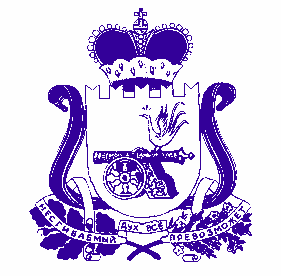 АДМИНИСТРАЦИяОЗЕРНЕНСКОГО ГОРОДСКОГО ПОСЕЛЕНИЯДуховщинскОГО районА Смоленской областиПОСТАНОВЛЕНИЕот 19. 02. 2020       № 24 В целях обеспечения условий для деятельности органов местного самоуправления на территории Озерненского городского поселения Духовщинского района Смоленской области, Администрация Озерненского городского поселения Духовщинского района Смоленской областиПОСТАНОВЛЯЕТ:1. Внести в муниципальную программу «Формирование современной городской среды на территории муниципального образования Озерненского городского поселения Духовщинского района Смоленской области на 2018 - 2022 годы (далее – муниципальная программа), утвержденную постановлением Администрации Озерненского городского поселения Духовщинского района Смоленской области от 20.03.2018года №23 (в редакции постановлений Администрация Озерненского городского поселения Духовщинского района Смоленской области от 29.03.2019 № 49, от 06.05.2019 № 69, от 10.07.2019 № 101, от 19.12.2019 № 163) следующие изменения:1) позицию «Объемы ассигнований муниципальной программы (по годам реализации и в разрезе источников финансирования)» изложить в следующей редакции:2) раздел 4 абзац третий    изложить в следующей редакции:       Основные мероприятия Муниципальной программы реализуются за счет средств федерального, областного бюджетов, бюджета Озерненского городского поселения Духовщинского района Смоленской области  и внебюджетных источников.       Внебюджетные  источники представлены средствами физических и юридических лиц, принимающих участие в реализации мероприятий программы.      Общий объем финансирования муниципальной программы составляет – 17696622,96 рублей. Из них  по годам реализации:2018 год  всего  -3 235 737,70 рублей, в том числе-средства федерального бюджета –2 800 791,00 рублей; -средства областного бюджета  –418509,00 рублей;       -средства бюджета Озерненского городского    поселения Духовщинского района Смоленской области 16 437,70 рублей.                                                    -внебюджетные источники 0,00руб.                        2019 год всего – 3 951 194,27  рублей, в том числе-средства федерального бюджета –3555910,00 рублей; -средства областного бюджета  –109977,00 рублей;       -средства бюджета Озерненского городского    поселения Духовщинского района Смоленской области 285307,27 рублей.                                                    -внебюджетные источники 0,00руб.                            2020 год  всего  - 3 540847,11 рублей, в том числе-средства федерального бюджета –3046621,70 рублей; -средства областного бюджета  –94225,41 рублей;       -средства бюджета Озерненского городского    поселения Духовщинского района Смоленской области 400 000,00 рублей.                                                    -внебюджетные источники 0,00руб.                          2021 год  всего  –  3 418 012,11 рублей, в том числе-средства федерального бюджета –3024471,75 рублей; -средства областного бюджета  –93540,36 рублей;       -средства бюджета Озерненского городского    поселения Духовщинского района Смоленской области 300 00,00 рублей.                                                    -внебюджетные источники 0,00руб.                          2022  год  всего –  3 550 831,77 рублей, в том числе-средства федерального бюджета –3153306,82 рублей; -средства областного бюджета  –97524,95 рублей;       -средства бюджета Озерненского городского    поселения Духовщинского района Смоленской области 300 000,00 рублей.                                                    -внебюджетные источники 0,00руб.       3) раздел 3 «Обобщенная характеристика основных мероприятий муниципальной программы» Основное мероприятие   №1 «Благоустройство дворовых территорий» к минимальному перечню видов работ по благоустройству дворовых территорий относятся:-ремонт дворовых проездов;-обеспечение освещения дворовых территорий;-установка скамеек;-установка урн;-ремонт и (или) установка автомобильных парковок;-ремонт и (или) устройство тротуаров;-ремонт и (или) устройство площадок для мусорных контейнеров.В таблицу 3 «Нормативная  (предельная) стоимость работ по благоустройству дворовых территорий, входящих в состав минимального перечня таких работ» добавить строки 5,6,7:          4) Приложения 3, 5,11 к муниципальной программе изложить в новой редакции (прилагаются).2.Обнародовать настоящее постановление путем размещения на информационных стендах, и на официальном сайте муниципального образования Озерненского городского поселения Духовщинского района Смоленской области в сети интернет htt://ozerniy.admin-smolensk.ru.3. Контроль за исполнением настоящего постановления оставляю за собой.Глава муниципального образованияОзерненского городского поселенияДуховщинского района Смоленской области                                          О.В. ТихоноваПриложение  № 3к муниципальной программе«Формирование современнойгородской среды на территории Озерненского городского поселения Духовщинского района Смоленской области »  на 2018-2022 годыАдресный перечень мест массового посещения  граждан, подлежащих благоустройствуПримечание:  адресный перечень общественных территорий подлежит                              ежегодной корректировке    и уточнению  Приложение №5           к муниципальной программе«Формирование современнойгородской среды на территории Озерненского городского поселения Духовщинского района Смоленской области »  на 2018-2022 годы                                                                               План реализациимуниципальной программы «Формирование современнойгородской среды на территории Озерненского городского поселенияДуховщинского района Смоленской области» на 2018-2022 годыПриложение №11           к муниципальной программе«Формирование современнойгородской среды на территории Озерненского городского поселения Духовщинского района Смоленской области »  на 2018-2022 годыАдресный переченьобщественных территорий подлежащих благоустройству на  соответствующий финансовый период,  предусмотренных муниципальной программойШифр работ: 1. Ремонт тротуара, 2. Установка скамеек, 3. Установка урн, 4. Освещение территории, 5. Обустройство спортивной площадки 6. Озеленение, 7. Обустройство детской площадки*- работы выполняются на основании принятых решений ** - при разработки дизайн-проектов, согласований возможна корректировка денежных средств*** - выполняются при выполнении условия софинансирования работ О внесении изменений в муниципальную программу «Формирование современной городской среды на территории муниципального образования Озерненского городского поселения Духовщинского района Смоленской области на 2018 - 2022 годы» Объемы ассигнований муниципальной программы (по годам реализации и в разрезе источников финансирования)                                             Общий объем финансирования муниципальной программы составляет – 17 696 622,96 рублей. Из них  по годам реализации:2018 год  всего  -3 235 737,70 рублей, в том числе-средства федерального бюджета –2 800 791,00 рублей; -средства областного бюджета  –418509,00 рублей;       -средства бюджета Озерненского городского    поселения Духовщинского района Смоленской области 16 437,70 рублей.                                                    -внебюджетные источники 0,00руб.                        2019 год всего – 3 951 194,27  рублей, в том числе-средства федерального бюджета –3555910,00 рублей; -средства областного бюджета  –109977,00 рублей;       -средства бюджета Озерненского городского    поселения Духовщинского района Смоленской области 285307,27 рублей.                                                    -внебюджетные источники 0,00руб.                            2020 год  всего  - 3 540847,11 рублей, в том числе-средства федерального бюджета –3046621,70 рублей; -средства областного бюджета  –94225,41 рублей;       -средства бюджета Озерненского городского    поселения Духовщинского района Смоленской области 400 000,00 рублей.                                                    -внебюджетные источники 0,00руб.                          2021 год  всего  –  3 418 012,11 рублей, в том числе-средства федерального бюджета –3024471,75 рублей; -средства областного бюджета  –93540,36 рублей;       -средства бюджета Озерненского городского    поселения Духовщинского района Смоленской области 300 00,00 рублей.                                                    -внебюджетные источники 0,00руб.                          2022  год  всего –  3 550 831,77 рублей, в том числе-средства федерального бюджета –3153306,82 рублей; -средства областного бюджета  –97524,95 рублей;       -средства бюджета Озерненского городского    поселения Духовщинского района Смоленской области 300 000,00 рублей.                                                    -внебюджетные источники 0,00руб.                   № п/пНаименование работЕдиница измеренияПредельная стоимость работ (нормативы финансовых затрат на 1 единицу измерения с учетом НДС (руб.)1.Ремонт асфальтобетонного покрытия  дворовых проездов1 м222602.Установка скамейки1 штука169503.Установка урны для мусора1 штука 6 7804.Обеспечение освещения дворовых территорий:с воздушной прокладкой кабеля1светильник39550с подземной прокладкой кабеля1светильник56500с заменой светильника наружного освещения1светильник226005.Ремонт и (или) установка автомобильных парковокКвадратный метр парковки2400,006.Ремонт и (или) устройство тротуаров;Квадратный метр тротуара2200,007.Ремонт и (или) устройство площадок для мусорных контейнеровКвадратный метр площадки4300,00№ п/пНаименование объекта121Сквер «У памятного мемориала Ярославской дивизии»  2Ярмарочная площадь ул. Ленина 3Поселковый Парк ул. Кольцевая4Площадка для отдыха около  Ярмарочной площади№ строкиНаименование мероприятия/ Источники расходов на финансированиеОбъем расходов на выполнение мероприятия за счет всех источников ресурсного обеспечения, рублейОбъем расходов на выполнение мероприятия за счет всех источников ресурсного обеспечения, рублейОбъем расходов на выполнение мероприятия за счет всех источников ресурсного обеспечения, рублейОбъем расходов на выполнение мероприятия за счет всех источников ресурсного обеспечения, рублейОбъем расходов на выполнение мероприятия за счет всех источников ресурсного обеспечения, рублей№ строкиНаименование мероприятия/ Источники расходов на финансирование201820192020202120221Основное мероприятие  №1  «Благоустройство дворовых территорий », в том числе по источникам:федеральный бюджет2800791,000областной бюджет418509,000местный бюджет16437,700внебюджетные источники002Основное мероприятие №2             «Обустройство мест массового посещения граждан», всего, в том числе по источникам:федеральный бюджет03 555 910,003046621,703024471,753153303,82областной бюджет0109 977,0094225,4193540,3697524,95местный бюджет0285 307,27400 000,00300 000,00300 000,00внебюджетные источники00000№ п/пАдрес дворовой территории МКДПеречень видов работПеречень видов работПотребность в финансировании (тыс.руб.)Потребность в финансировании (тыс.руб.)Потребность в финансировании (тыс.руб.)Потребность в финансировании (тыс.руб.)№ п/пАдрес дворовой территории МКДсогласно минимальному перечню   согласно дополнительному перечню*  всеговсеговсеговсего1234567782019 год2019 год2019 год2019 год2019 год2019 год2019 год2019 год2019 годАдресный перечень общественных территорий сформированный по результатам общественных обсуждений  включенный в муниципальную программу в 2019 – 2020-2021 годахАдресный перечень общественных территорий сформированный по результатам общественных обсуждений  включенный в муниципальную программу в 2019 – 2020-2021 годахАдресный перечень общественных территорий сформированный по результатам общественных обсуждений  включенный в муниципальную программу в 2019 – 2020-2021 годахАдресный перечень общественных территорий сформированный по результатам общественных обсуждений  включенный в муниципальную программу в 2019 – 2020-2021 годахАдресный перечень общественных территорий сформированный по результатам общественных обсуждений  включенный в муниципальную программу в 2019 – 2020-2021 годахАдресный перечень общественных территорий сформированный по результатам общественных обсуждений  включенный в муниципальную программу в 2019 – 2020-2021 годахАдресный перечень общественных территорий сформированный по результатам общественных обсуждений  включенный в муниципальную программу в 2019 – 2020-2021 годахАдресный перечень общественных территорий сформированный по результатам общественных обсуждений  включенный в муниципальную программу в 2019 – 2020-2021 годахАдресный перечень общественных территорий сформированный по результатам общественных обсуждений  включенный в муниципальную программу в 2019 – 2020-2021 годах1Поселковый парк ул. Кольцевая (2019г.)1, 2, 3, 4,5, 6,73951194,273951194,272Благоустройство Ярморочной площади (2020г.)1,2,3,4,63540847,113540847,113Благоустройство площадки для отдыха  около  Ярморочной площади        (2021г)1,2,3,4,63418012,113418012,11